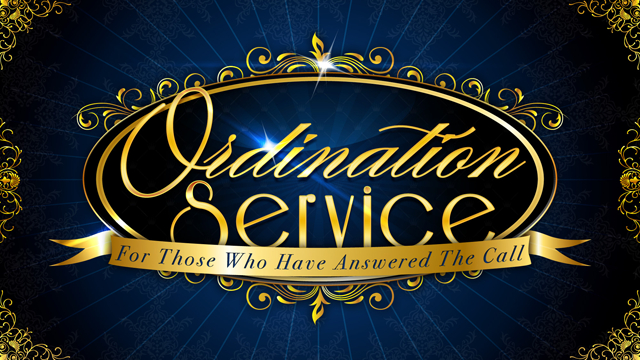 Jeremiah 3:15Please join us for the Licensing & Ordination service ofPastor Quincy & Prophetess Charlotte MillikinNew Visions of Life129 E. Park Row Dr.Arlington, TX. 76014Date & Time: Saturday, October 26, 2013@ 11:00am